Внеочередное заседание                                                                        28 созываКАРАР                                                                                                  РЕШЕНИЕОб отмене Решения Совета сельского поселения Кушманаковский сельсовет муниципального района Бураевский район Республики Башкортостан от 30 ноября 2018 года № 117 «Об утверждении Положения о порядке признания граждан сельского поселения Кушманаковский сельсовет муниципального района Бураевский район Республики Башкортостан  малоимущими в целях постановки на учет в качестве нуждающихся в жилых помещениях по договорам социального найма»В целях приведения нормативно - правовых актов в соответствие с действующим законодательством и на основании экспертного заключения Государственного комитета Республики Башкортостан по делам юстиции от 01 октября 2021 года НГР RU 03091905201800018, Совет сельского поселения Кушманаковский сельсовет муниципального района Бураевский район Республики Башкортостан РЕШИЛ:Признать утратившим силу решение Совета сельского поселения Кушманаковский сельсовет от 30 ноября 2018 года № 117 «Об утверждении Положения о порядке признания граждан сельского поселения Кушманаковский сельсовет муниципального района Бураевский район Республики Башкортостан  малоимущими в целях постановки на учет в качестве нуждающихся в жилых помещениях по договорам социального найма»;Решение вступает в силу со дня его подписания.Настоящее решение обнародовать путем размещения на официальном сайте Администрации сельского поселения Кушманаковский сельсовет муниципального района Бураевский район Республики Башкортостан.Глава сельского поселения Кушманаковский сельсовет муниципального района Бураевский районРеспублики Башкортостан                                                И.Р.Камаловд. Кушманаково19 октября 2021 года№ 110БАШКОРТОСТАН РЕСПУБЛИКАҺЫ               БОРАЙ РАЙОНЫ МУНИЦИПАЛЬ РАЙОНЫНЫҢ КУШМАНАК АУЫЛ СОВЕТЫ АУЫЛ БИЛӘМӘҺЕ СОВЕТЫ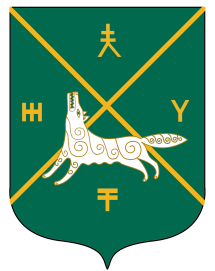 СОВЕТ СЕЛЬСКОГО  ПОСЕЛЕНИЯКУШМАНАКОВСКИЙ  СЕЛЬСОВЕТ   МУНИЦИПАЛЬНОГО РАЙОНА БУРАЕВСКИЙ  РАЙОН        РЕСПУБЛИКИ  БАШКОРТОСТАН